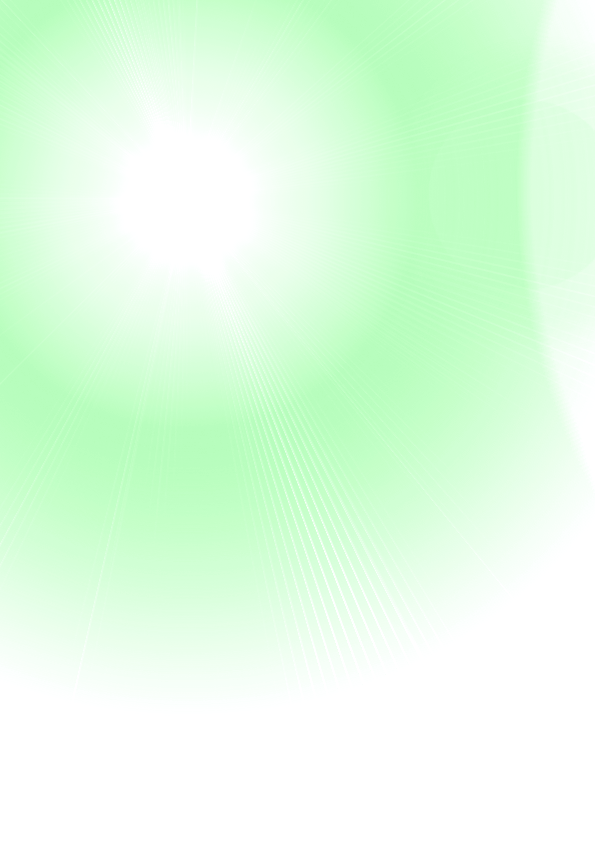 ประกาศการยกระดับเจตจำนงทางการเมืองในการต่อต้านการทุจริตไปสู่องค์กรปกครองส่วนท้องถิ่นhttps://www.nacc.go.th/NACCPPWFC?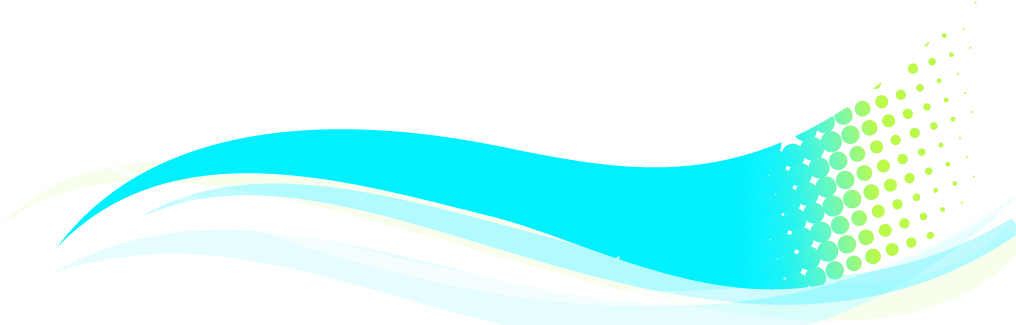 